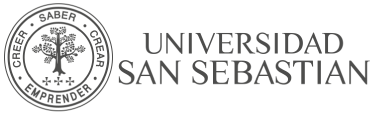 Guía de aprendizaje.Objetivo de la clase:“Identificar  las emociones o estados de ánimo que se encuentran en los poemas a través del análisis de estos.”Sigue las siguientes instrucciones:Lee el poema a continuación VOLVERÁN LAS OSCURAS GOLONDRINASVolverán las oscuras golondrinasen tu balcón sus nidos a colgar,y, otra vez, con el ala a sus cristalesjugando llamarán;pero aquéllas que el vuelo refrenabantu hermosura y mi dicha al contemplar,aquéllas que aprendieron nuestros nombres...ésas... ¡no volverán!Volverán las tupidas madreselvasde tu jardín las tapias a escalar,y otra vez a la tarde, aún más hermosas,flores se abrirán;pero aquéllas, cuajadas de rocío,cuyas gotas mirábamos temblary caer, como lágrimas del día...ésas... ¡no volverán!Volverán del amor en tus oídoslas palabras ardientes a sonar;tu corazón, de su profundo sueñotal vez despertará;pero mudo y absorto y de rodillas,cómo se adora a Dios ante su altar,como yo te he querido..., desengáñate:¡así no te querrán!Identifica la emoción que se expresa en el poema y marca con una x según corresponda.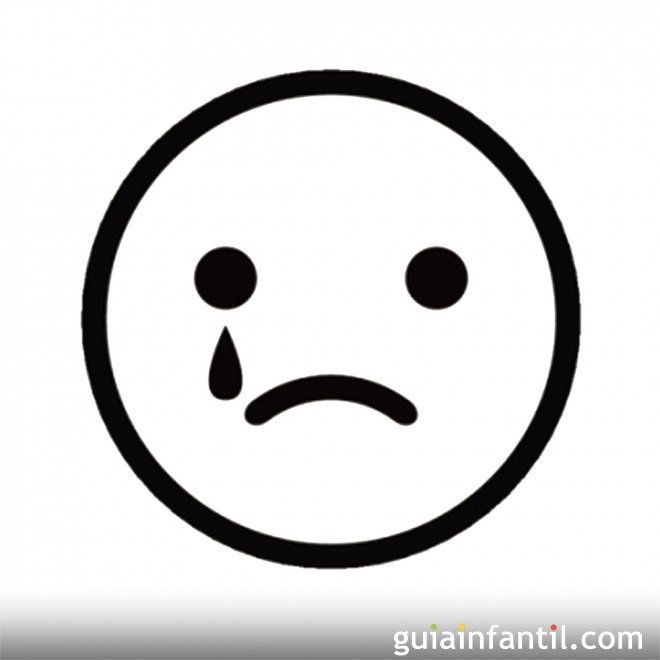 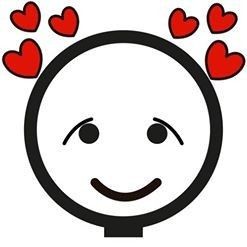 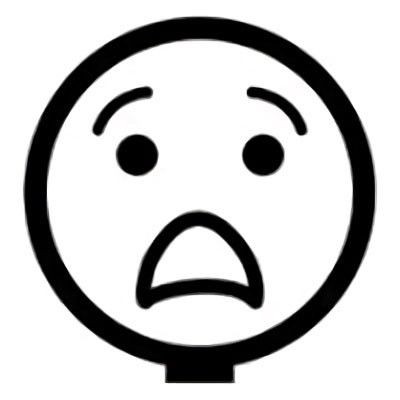 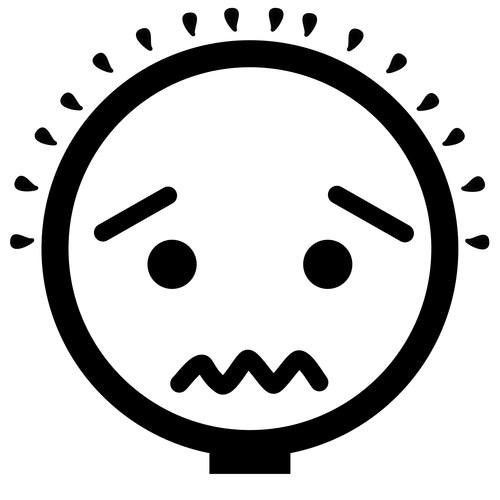 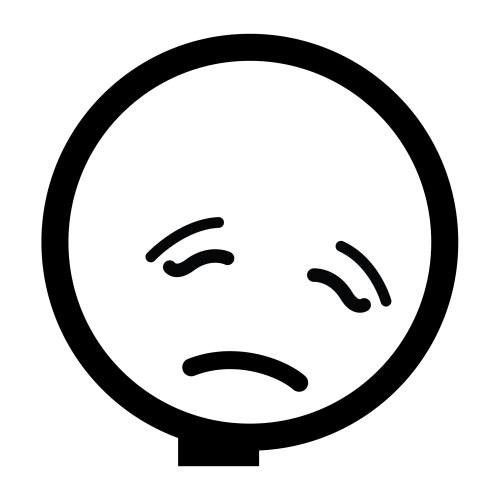 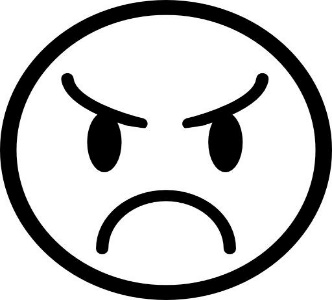 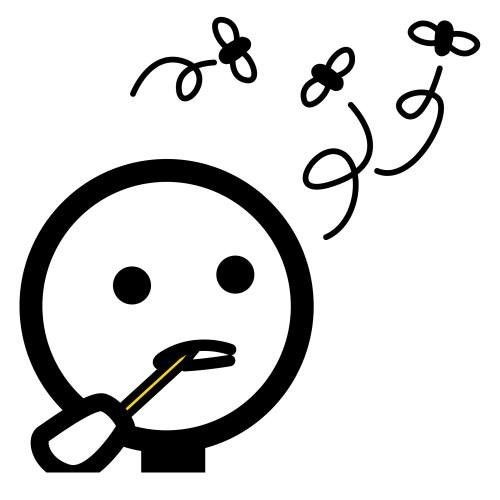 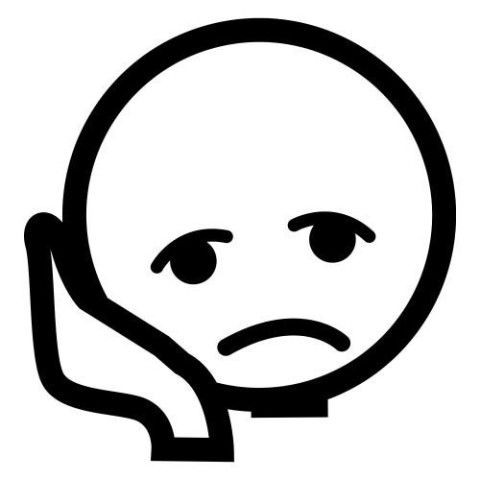 